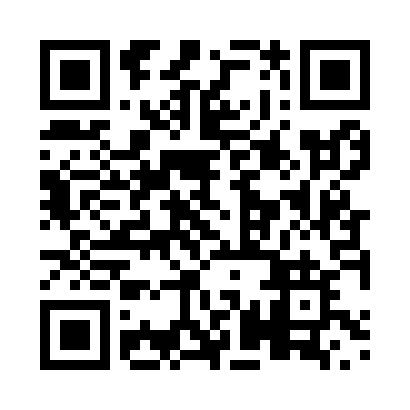 Prayer times for Preneveau, Ontario, CanadaMon 1 Jul 2024 - Wed 31 Jul 2024High Latitude Method: Angle Based RulePrayer Calculation Method: Islamic Society of North AmericaAsar Calculation Method: HanafiPrayer times provided by https://www.salahtimes.comDateDayFajrSunriseDhuhrAsrMaghribIsha1Mon3:385:311:156:368:5910:522Tue3:395:321:156:368:5910:513Wed3:405:321:166:368:5910:514Thu3:415:331:166:368:5910:505Fri3:425:331:166:368:5810:496Sat3:435:341:166:368:5810:497Sun3:445:351:166:368:5710:488Mon3:455:361:166:358:5710:479Tue3:475:361:176:358:5710:4610Wed3:485:371:176:358:5610:4511Thu3:495:381:176:358:5510:4412Fri3:505:391:176:358:5510:4313Sat3:525:401:176:348:5410:4214Sun3:535:411:176:348:5410:4115Mon3:555:411:176:348:5310:3916Tue3:565:421:176:338:5210:3817Wed3:575:431:186:338:5110:3718Thu3:595:441:186:328:5010:3519Fri4:005:451:186:328:5010:3420Sat4:025:461:186:328:4910:3321Sun4:035:471:186:318:4810:3122Mon4:055:481:186:318:4710:3023Tue4:075:491:186:308:4610:2824Wed4:085:501:186:298:4510:2725Thu4:105:511:186:298:4410:2526Fri4:115:521:186:288:4310:2327Sat4:135:531:186:288:4210:2228Sun4:155:551:186:278:4010:2029Mon4:165:561:186:268:3910:1830Tue4:185:571:186:258:3810:1731Wed4:195:581:186:258:3710:15